To be completed only where a parent is seeking admissions priority on faith criteria.Where there are more applications than there are places, we will prioritise applications where a faith criterion has been met. Please complete and return this form by 15 January 2024 or as soon as possible for normal round admissions. You must also complete a LA Common Application Form(eg, for Devon County Council area residents, at www.devon.gov.uk/admissionsonline)Please complete and return this form to the school as soon as possible for in-year admissions.You must also complete a Devon County Council Common Application Form(for all applicants at www.devon.gov.uk/admissionsonline)Please read the school admissions policy, including definitions, before completing this form. This is published on the school website and at http://devon.cc/schoolpolicy. Once you have completed Part A, please pass the form to your priest, minister, faith leader or church official who should complete Part B and return it to the school. Only where both parts are completed and the form is returned can your application be prioritised accordingly. If you don’t return this form, your application will be considered under the “non-faith” criteria.Thank you for your assistance in completing this Supplementary Information Form.  Please note that if a family is refused a place at the school and appeals against the decision, this form may be used as evidence at the appeal.Please scan and email this form or return this form to:Rackenford Church of England Primary School, Rackenford, Tiverton, Devon EX16 8DU orThe School Admissions Team, Room L60, County Hall, Exeter EX2 4QG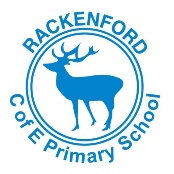 Rackenford Church of England Primary SchoolFaith Supplementary Information Form 2023-24PART A – to be completed by the parentPART A – to be completed by the parentPART A – to be completed by the parentPART A – to be completed by the parentPART A – to be completed by the parentFull name of child Full name of child Date of BirthDate of BirthPlease tick box if it describes your child’s circumstances.Please tick box if it describes your child’s circumstances.Please tick box if it describes your child’s circumstances.Please tick box if it describes your child’s circumstances.Please tick box if it describes your child’s circumstances.Criterion 6Priority will next be given to children who regularly attend (or whose parents regularly attend) a Christian church.Priority will next be given to children who regularly attend (or whose parents regularly attend) a Christian church.Priority will next be given to children who regularly attend (or whose parents regularly attend) a Christian church.Privacy and Data Protection: Your personal data is being used by The School and Devon County Council’s Admissions Service for the purposes of an application for admission to school. We undertake to ensure your personal data will only be used in accordance with our privacy notice which can be accessed at https://new.devon.gov.uk/privacy/privacy-notices/ Please confirm that you give your consent to the School and Council using your personal data as outlined in our privacy notice, by signing below. You have the right to withdraw your consent at any time.  Should you wish to withdraw consent, please contact the Admissions Team at admissions@devon.gov.uk or 0345 155 1019. If you wish to exercise any of your rights under the General Data Protection Regulation, please contact the Council’s Data Protection Officer at 01392 383000 or at accesstoinformationsecure@devon.gcsx.gov.uk. For more information about Data Protection, please contact the School or visit https://new.devon.gov.uk/accesstoinformation/data-protection.I confirm that I have submitted a Local Authority Common Application Form.Privacy and Data Protection: Your personal data is being used by The School and Devon County Council’s Admissions Service for the purposes of an application for admission to school. We undertake to ensure your personal data will only be used in accordance with our privacy notice which can be accessed at https://new.devon.gov.uk/privacy/privacy-notices/ Please confirm that you give your consent to the School and Council using your personal data as outlined in our privacy notice, by signing below. You have the right to withdraw your consent at any time.  Should you wish to withdraw consent, please contact the Admissions Team at admissions@devon.gov.uk or 0345 155 1019. If you wish to exercise any of your rights under the General Data Protection Regulation, please contact the Council’s Data Protection Officer at 01392 383000 or at accesstoinformationsecure@devon.gcsx.gov.uk. For more information about Data Protection, please contact the School or visit https://new.devon.gov.uk/accesstoinformation/data-protection.I confirm that I have submitted a Local Authority Common Application Form.Privacy and Data Protection: Your personal data is being used by The School and Devon County Council’s Admissions Service for the purposes of an application for admission to school. We undertake to ensure your personal data will only be used in accordance with our privacy notice which can be accessed at https://new.devon.gov.uk/privacy/privacy-notices/ Please confirm that you give your consent to the School and Council using your personal data as outlined in our privacy notice, by signing below. You have the right to withdraw your consent at any time.  Should you wish to withdraw consent, please contact the Admissions Team at admissions@devon.gov.uk or 0345 155 1019. If you wish to exercise any of your rights under the General Data Protection Regulation, please contact the Council’s Data Protection Officer at 01392 383000 or at accesstoinformationsecure@devon.gcsx.gov.uk. For more information about Data Protection, please contact the School or visit https://new.devon.gov.uk/accesstoinformation/data-protection.I confirm that I have submitted a Local Authority Common Application Form.Privacy and Data Protection: Your personal data is being used by The School and Devon County Council’s Admissions Service for the purposes of an application for admission to school. We undertake to ensure your personal data will only be used in accordance with our privacy notice which can be accessed at https://new.devon.gov.uk/privacy/privacy-notices/ Please confirm that you give your consent to the School and Council using your personal data as outlined in our privacy notice, by signing below. You have the right to withdraw your consent at any time.  Should you wish to withdraw consent, please contact the Admissions Team at admissions@devon.gov.uk or 0345 155 1019. If you wish to exercise any of your rights under the General Data Protection Regulation, please contact the Council’s Data Protection Officer at 01392 383000 or at accesstoinformationsecure@devon.gcsx.gov.uk. For more information about Data Protection, please contact the School or visit https://new.devon.gov.uk/accesstoinformation/data-protection.I confirm that I have submitted a Local Authority Common Application Form.Privacy and Data Protection: Your personal data is being used by The School and Devon County Council’s Admissions Service for the purposes of an application for admission to school. We undertake to ensure your personal data will only be used in accordance with our privacy notice which can be accessed at https://new.devon.gov.uk/privacy/privacy-notices/ Please confirm that you give your consent to the School and Council using your personal data as outlined in our privacy notice, by signing below. You have the right to withdraw your consent at any time.  Should you wish to withdraw consent, please contact the Admissions Team at admissions@devon.gov.uk or 0345 155 1019. If you wish to exercise any of your rights under the General Data Protection Regulation, please contact the Council’s Data Protection Officer at 01392 383000 or at accesstoinformationsecure@devon.gcsx.gov.uk. For more information about Data Protection, please contact the School or visit https://new.devon.gov.uk/accesstoinformation/data-protection.I confirm that I have submitted a Local Authority Common Application Form.Parent’s nameParent’s nameDatePlease sign herePlease sign herePART B – to be completed by a Church Priest or MinisterPART B – to be completed by a Church Priest or MinisterPART B – to be completed by a Church Priest or MinisterPART B – to be completed by a Church Priest or MinisterPART B – to be completed by a Church Priest or MinisterFull name of child Full name of child ChurchChurchPriest or ministerPriest or ministerAddressAddressTelephoneTelephoneFrom your knowledge, please tick box if it describes the child’s circumstances:From your knowledge, please tick box if it describes the child’s circumstances:From your knowledge, please tick box if it describes the child’s circumstances:From your knowledge, please tick box if it describes the child’s circumstances:From your knowledge, please tick box if it describes the child’s circumstances:Criterion 6Priority will next be given to children who regularly attend (or whose parents regularly attend) a Christian church.Priority will next be given to children who regularly attend (or whose parents regularly attend) a Christian church.Priority will next be given to children who regularly attend (or whose parents regularly attend) a Christian church.Privacy and Data Protection: Your personal data is being used by The School and Devon County Council’s Admissions Service for the purposes of an application for admission to school. We undertake to ensure your personal data will only be used in accordance with our privacy notice which can be accessed at https://new.devon.gov.uk/privacy/privacy-notices/ Please confirm that you give your consent to the School and Council using your personal data as outlined in our privacy notice, by signing below. You have the right to withdraw your consent at any time.  Should you wish to withdraw consent, please contact the Admissions Team at admissions@devon.gov.uk or 0345 155 1019. If you wish to exercise any of your rights under the General Data Protection Regulation, please contact the Council’s Data Protection Officer at 01392 383000 or at accesstoinformationsecure@devon.gcsx.gov.uk. For more information about Data Protection, please contact the School or visit https://new.devon.gov.uk/accesstoinformation/data-protection.I confirm that the information above is accurate.Privacy and Data Protection: Your personal data is being used by The School and Devon County Council’s Admissions Service for the purposes of an application for admission to school. We undertake to ensure your personal data will only be used in accordance with our privacy notice which can be accessed at https://new.devon.gov.uk/privacy/privacy-notices/ Please confirm that you give your consent to the School and Council using your personal data as outlined in our privacy notice, by signing below. You have the right to withdraw your consent at any time.  Should you wish to withdraw consent, please contact the Admissions Team at admissions@devon.gov.uk or 0345 155 1019. If you wish to exercise any of your rights under the General Data Protection Regulation, please contact the Council’s Data Protection Officer at 01392 383000 or at accesstoinformationsecure@devon.gcsx.gov.uk. For more information about Data Protection, please contact the School or visit https://new.devon.gov.uk/accesstoinformation/data-protection.I confirm that the information above is accurate.Privacy and Data Protection: Your personal data is being used by The School and Devon County Council’s Admissions Service for the purposes of an application for admission to school. We undertake to ensure your personal data will only be used in accordance with our privacy notice which can be accessed at https://new.devon.gov.uk/privacy/privacy-notices/ Please confirm that you give your consent to the School and Council using your personal data as outlined in our privacy notice, by signing below. You have the right to withdraw your consent at any time.  Should you wish to withdraw consent, please contact the Admissions Team at admissions@devon.gov.uk or 0345 155 1019. If you wish to exercise any of your rights under the General Data Protection Regulation, please contact the Council’s Data Protection Officer at 01392 383000 or at accesstoinformationsecure@devon.gcsx.gov.uk. For more information about Data Protection, please contact the School or visit https://new.devon.gov.uk/accesstoinformation/data-protection.I confirm that the information above is accurate.Privacy and Data Protection: Your personal data is being used by The School and Devon County Council’s Admissions Service for the purposes of an application for admission to school. We undertake to ensure your personal data will only be used in accordance with our privacy notice which can be accessed at https://new.devon.gov.uk/privacy/privacy-notices/ Please confirm that you give your consent to the School and Council using your personal data as outlined in our privacy notice, by signing below. You have the right to withdraw your consent at any time.  Should you wish to withdraw consent, please contact the Admissions Team at admissions@devon.gov.uk or 0345 155 1019. If you wish to exercise any of your rights under the General Data Protection Regulation, please contact the Council’s Data Protection Officer at 01392 383000 or at accesstoinformationsecure@devon.gcsx.gov.uk. For more information about Data Protection, please contact the School or visit https://new.devon.gov.uk/accesstoinformation/data-protection.I confirm that the information above is accurate.Privacy and Data Protection: Your personal data is being used by The School and Devon County Council’s Admissions Service for the purposes of an application for admission to school. We undertake to ensure your personal data will only be used in accordance with our privacy notice which can be accessed at https://new.devon.gov.uk/privacy/privacy-notices/ Please confirm that you give your consent to the School and Council using your personal data as outlined in our privacy notice, by signing below. You have the right to withdraw your consent at any time.  Should you wish to withdraw consent, please contact the Admissions Team at admissions@devon.gov.uk or 0345 155 1019. If you wish to exercise any of your rights under the General Data Protection Regulation, please contact the Council’s Data Protection Officer at 01392 383000 or at accesstoinformationsecure@devon.gcsx.gov.uk. For more information about Data Protection, please contact the School or visit https://new.devon.gov.uk/accesstoinformation/data-protection.I confirm that the information above is accurate.Please sign herePlease sign hereYour nameYour nameDate